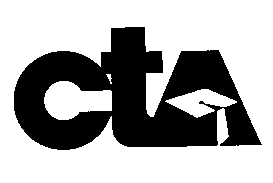 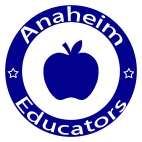 Name: ________________________________ Work Location/School: ___________________I hereby declare that I am a member in good standing of CTA/NEA and AEEA.  Select position below. I am a candidate for:   	   Secretary 2020-2022		         Treasurer 2020-2022    NEA-RA 2020 Local Delegate	   Director 2020-2022	___________________________________			_______________________________		(Signature of Candidate)			        		             (Date)___________________________________________                        ______________________________________                  (Contact Number on April 9th)                                                   (Name of Observer, if requested)THIS FORM IS DUE IN THE AEEA/AE OFFICE NO LATER THAN MONDAY,  MARCH 9, 2020 @4:00 p.m.INCLUDE BELOW OR ATTACH A SEPARATE CANDIDATE STATEMENT OF QUALIFICATION. (100 word maximum)  YOUR STATEMENT MAY ALSO BE EMAILED TO DEBBIE KNAPP, ANAHEIM EDUCATORS OFFICE MANAGER. (dknapp.ae@gmail.com)MAKE SURE YOUR STATEMENT IS WITHIN THE 100 WORD MAXIMUM.  YOUR STATEMENT WILL BE PRINTED AS SUBMITTED UP TO 100 WORDS. AEEA IS NOT RESPONSIBLE FOR MISSPELLINGS OR INCORRECT PUNCTUATION.CANDIDATES ARE LISTED ON BALLOT ACCORDING TO THE CTA ALPHABET.Elections count to take place at the Anaheim Educators office on Wednesday, April 3, 2020.